KATALOG TERENÓW INWESTYCYJNYCH GMINY SUCHY LAS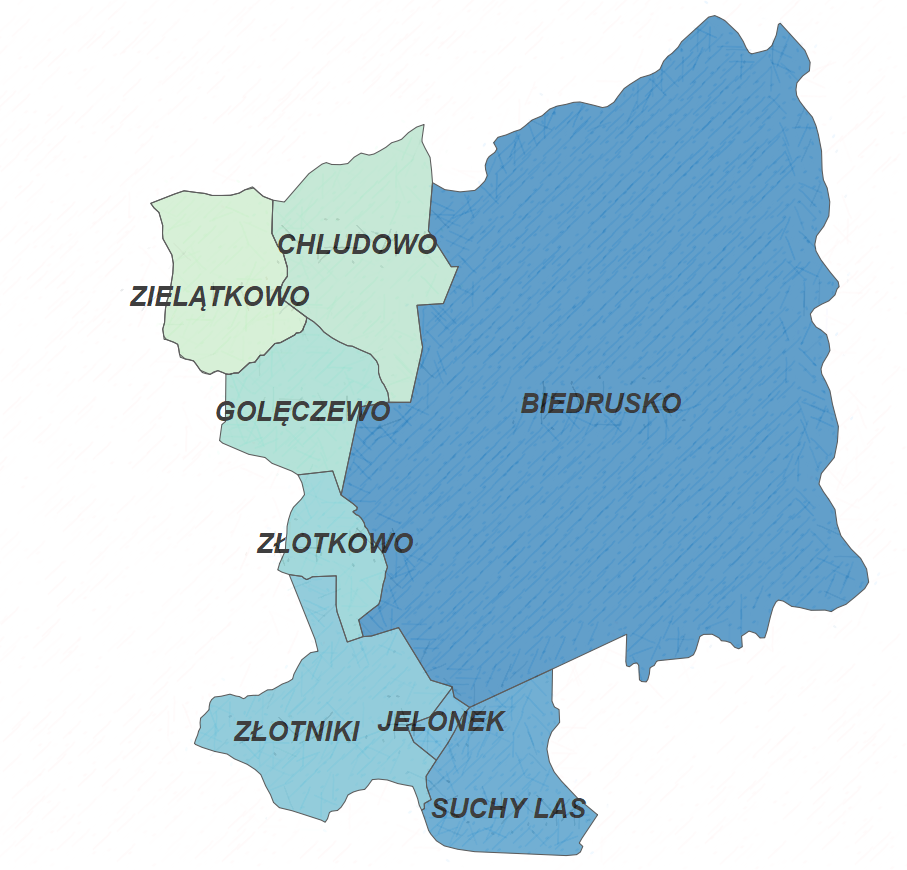 INFORMACJE OGÓLNEw katalogu zamieszczane są dane o nieruchomościach, których właściciele wyrazili chęć ich zbycia;dane kontaktowe do właścicieli nieruchomości dostępne są u pracownika Wydziału Gospodarki Nieruchomościami Urzędu Gminy Suchy Las – Pani Weronika Kowalska, pokój 115, tel. 61 8926 267, e-mail: weronika.kowalska@suchylas.pl;szczegółów dotyczących zapisów w miejscowym planie zagospodarowania przestrzennego udziela pracownik Referatu Informacji Przestrzennej i Architektury – Pan Miłosz Strejczyk, tel. 61 8926 517, e-mail: milosz.strejczyk@suchylas.pl;informujemy, że Gmina Suchy Las nie posiada informacji dotyczących proponowanych przez właścicieli cen za prezentowane nieruchomości;właściciele zainteresowani zamieszczeniem swojej nieruchomości w tymże katalogu proszeni są o wypełnienie i podpisanie oświadczenia (dostępne na stronie internetowej http://www.suchylas.pl/pl/wszystkiekategorie/item/5129-informacje-dla-wlascicieli-nieruchomosci i w Wydziale Gospodarki Nieruchomościami) oraz dostarczenie go do tut. Urzędu;szczegółowe informacje o istniejącym uzbrojeniu i możliwości lub braku możliwości przyłączenia się do istniejących mediów określą poszczególni gestorzy sieci przesyłowych:energia elektryczna – ENEA S.A. ul. Nowowiejskiego 6, 64-500 Szamotuły,gaz – Polska Spółka Gazownictwa Sp. z o.o. Zakład Gazowniczy Poznań 
ul. Za Groblą 8, 61 – 860 Poznań,kanalizacja i woda – AQUANET S.A. ul. Dolna Wilda 126, 61 – 492 Poznań. SPIS NIERUCHOMOŚCI:Chludowo – działka nr 301/1;Golęczewo – działka nr 47/1;Golęczewo – działka nr 428/5;Golęczewo – działki nr 427/7, 427/7;Golęczewo – działka nr 436/2;Jelonek – działka nr 226;Suchy Las – działka nr 799/16;Suchy Las – działka nr 811/2;Złotkowo – działka nr 117/2;Złotkowo – działka nr 83/8;Złotkowo – działka nr 89;Złotkowo – działka nr 86/1;Złotkowo – działki nr 34/9, 34/10;Złotkowo – działki nr 34/8 i 33/2;Złotniki – działki nr 276/41, 276/42, 276/43; Złotniki – działka 276/44.DZIAŁKA NR 301/1  - CHLUDOWOPOŁOŻENIE:          	- południowo - zachodnia część obrębu Chludowo, 	- przy ul. Golęczewskiej,	- w sąsiedztwie linia kolejowa nr 354 relacji Poznań – Piła,POWIERZCHNIA:	- 1,7513 ha, 	- kształt trapezu, długość ok. 250 m, szerokość frontu ok. 110 m,MPZP:	- tereny obiektów produkcyjnych, składów i magazynów oraz zabudowy usługowej,	- max. pow. zabudowy – 40 %, min. pow. biologicznie czynna – 20%,  wysokość zabudowy – do 14 m,OPIS GRUNTU:	- grunty orne klasy IVa, 	- teren nieogrodzony i niezabudowany,MEDIA:	- sieć gazowa, teletechniczna i kanalizacja w ulicy Golęczewskiej,TYTUŁ WŁASNOŚCI:	- prawo własności nieruchomości przysługujące osobie prywatnej,- sprzedaż w drodze negocjacji z właścicielem.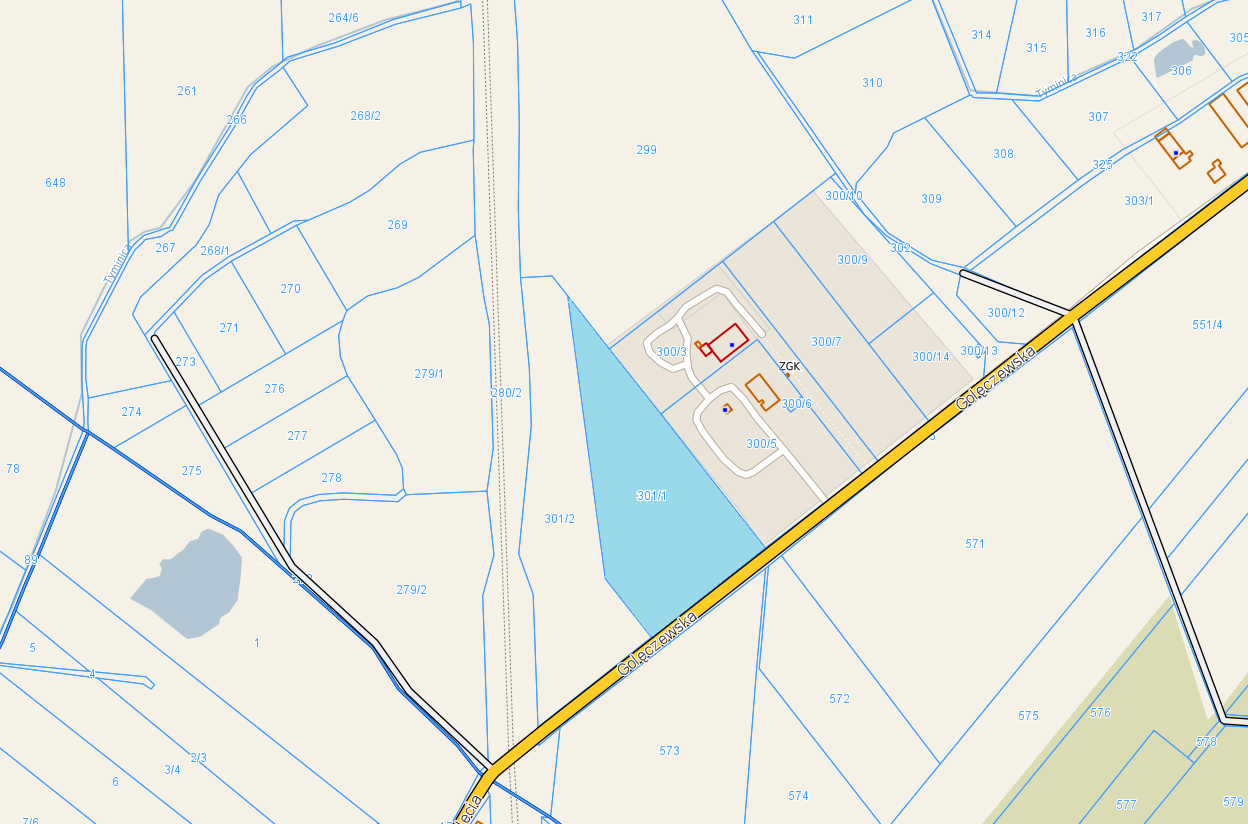 Więcej informacji w Wydziale Gospodarki Nieruchomościami Urzędu Gminy Suchy Las, pokój nr 115, tel. 61 8926 267.DZIAŁKA NR 47/1 - GOLĘCZEWOPOŁOŻENIE:          	- północna część obrębu Golęczewo, 	- przy ul. Ogrodowej,POWIERZCHNIA:	- 0,3276 ha,	- działka o regularnym kształcie zbliżonym do prostokąta, 	- szerokość frontu 63 m, długość w głąb 50 m,MPZP:	- brak mpzp,	- decyzja o warunkach zabudowy – trzy budynki jednorodzinne,	- max. wskaźnik powierzchni zabudowy – 14%; min. udział pow. biologicznie czynnej – 50%, max. wysokość budynków – do 9 m (dwie kondygnacje nadziemne),OPIS GRUNTU:	- grunty orne klasy IVa,	- teren niezabudowany, nieogrodzony,MEDIA:	- sieć energetyczna w ul. Ogrodowej,TYTUŁ WŁASNOŚCI:	- prawo własności nieruchomości przysługujące osobie prywatnej,- sprzedaż w drodze negocjacji z właścicielem.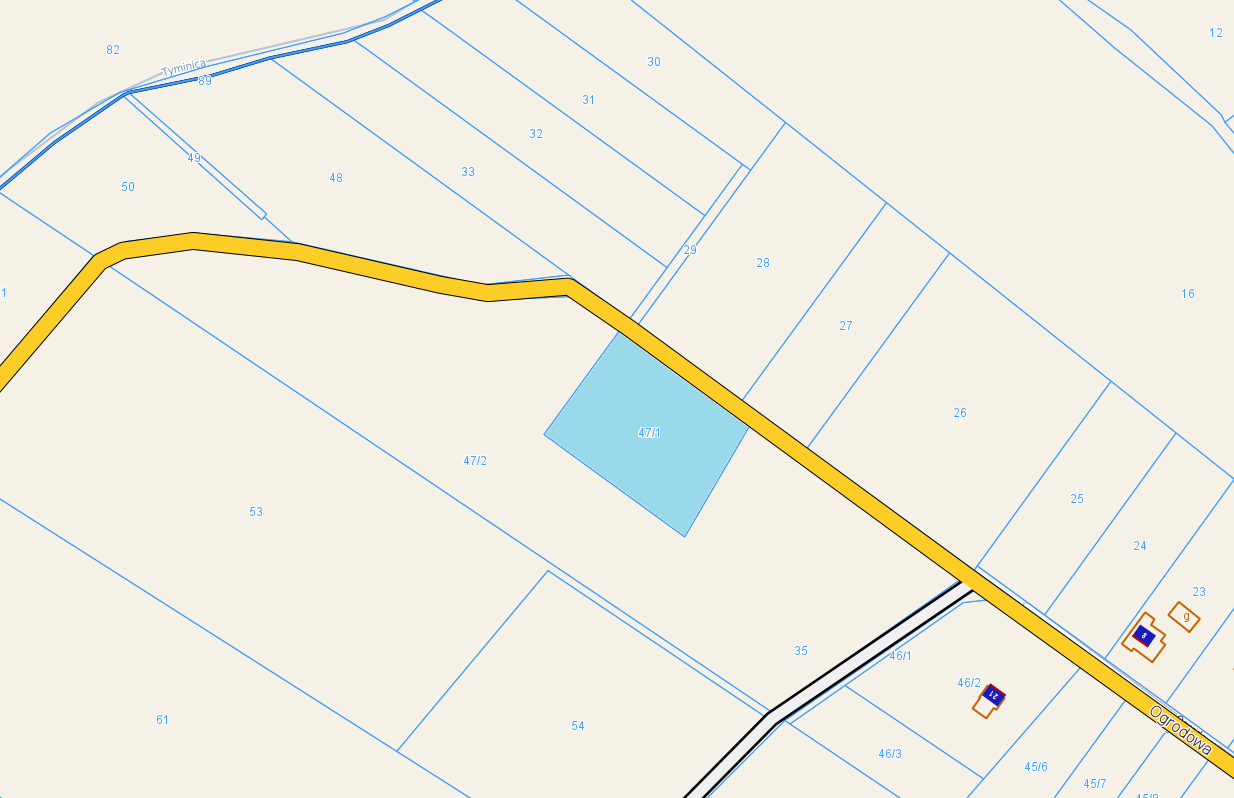 Więcej informacji w Wydziale Gospodarki Nieruchomościami Urzędu Gminy Suchy Las, pokój nr 115, tel. 61 8926 267.DZIAŁKA NR 428/5 - GOLĘCZEWOPOŁOŻENIE:          	- południowa część obrębu Golęczewo, 	- rejon węzła Poznań Północ na drodze S11,	- przy ulicy Gottlieba Daimlera,	- w pobliżu linia kolejowa nr 354 relacji Poznań – Piła,POWIERZCHNIA:	- 1,2929 ha, 	- działka ma kształt trapezu, długość ok. 160 m, szerokość ok. 82 m,MPZP:	- tereny obiektów produkcyjnych, składów i magazynów oraz tereny zabudowy usługowej,	- max. pow. zabudowy – 50 %, min. pow. biologicznie czynna – 30%, wysokość projektowanej zabudowy – do 12 m,OPIS GRUNTU:	- grunty orne klasy IVa i VI,	- teren niezabudowany i nieogrodzony,MEDIA:	- sieć teletechniczna w ulicy Gottlieba Daimlera,	- sieć gazowa w drodze gruntowej na północ od działki,- energetyczna, wodociągowa w ulicy Czereśniowej,TYTUŁ WŁASNOŚCI:	- prawo własności nieruchomości przysługujące osobie prywatnej,- sprzedaż w drodze negocjacji z właścicielem.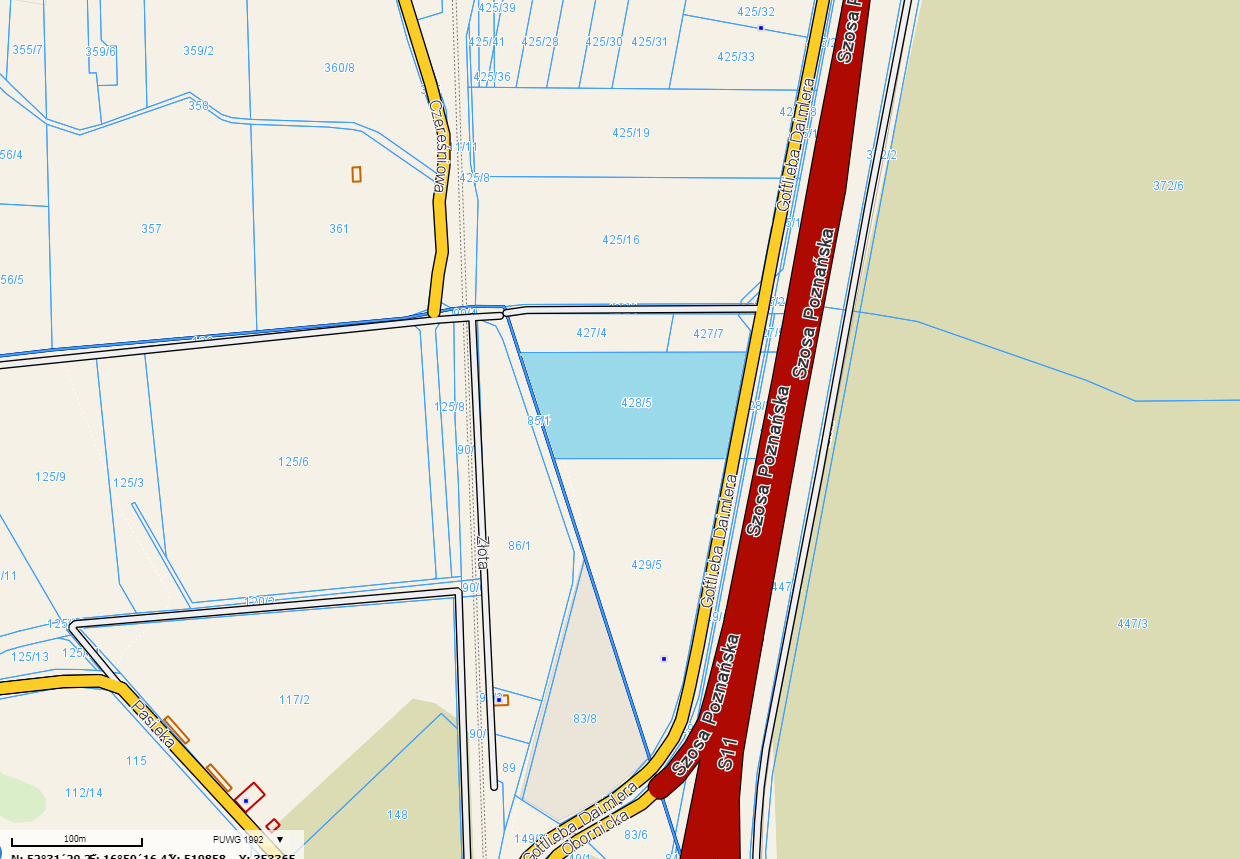 Więcej informacji w Wydziale Gospodarki Nieruchomościami Urzędu Gminy Suchy Las, pokój nr 115, tel. 61 8926 267.DZIAŁKI NR 427/4, 427/7 - GOLĘCZEWOPOŁOŻENIE:          	- południowa część obrębu Golęczewo, 	- rejon węzła Poznań Północ na drodze S11,	- przy ulicy Gottlieba Daimlera,	- w pobliżu linia kolejowa nr 354 relacji Poznań – Piła,POWIERZCHNIA:	- łączna powierzchnia działek – 0,5522 ha, 	- wąski pas gruntu o długości ok. 185 m i szerokości ok. 30 m,MPZP:	- tereny obiektów produkcyjnych, składów i magazynów oraz tereny - zabudowy usługowej, 	- max. pow. zabudowy – 50 %, min. pow. biologicznie czynna – 15%, wysokość zabudowy – do 12 m,OPIS GRUNTU:	- grunty orne klasy IVa i VI,	- teren niezabudowany i nieogrodzony,MEDIA:	- sieć gazowa i teletechniczna w przyległej drodze,- sieć energetyczna i wodociągowa w ulicy Czereśniowej,TYTUŁ WŁASNOŚCI:	- prawo własności nieruchomości przysługujące osobie prywatnej,	- sprzedaż w drodze negocjacji z właścicielem.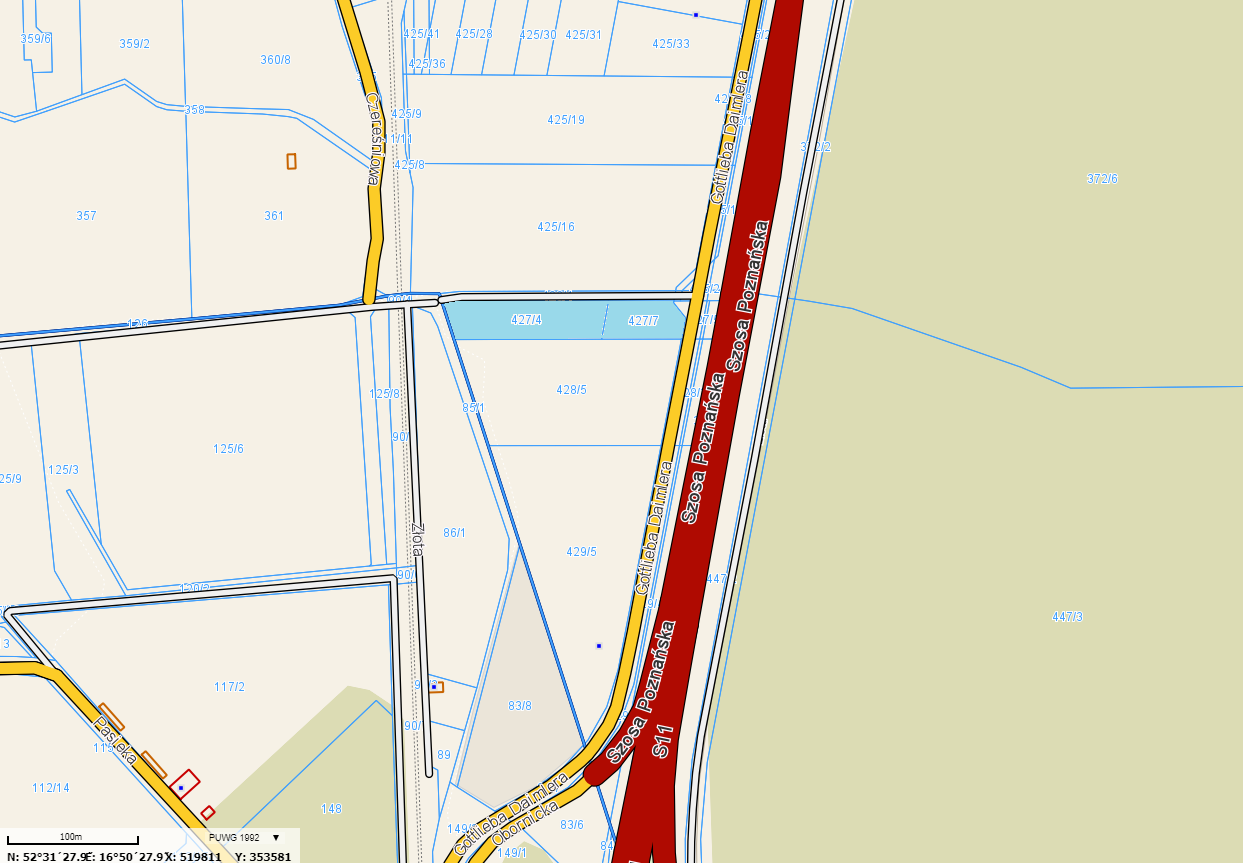 Więcej informacji w Wydziale Gospodarki Nieruchomościami Urzędu Gminy Suchy Las, pokój nr 115, tel. 61 8926 267.DZIAŁKA 436/2 - GOLĘCZEWOPOŁOŻENIE:          	- północna część obrębu Golęczewo, 	- przy ul. Spokojnej,POWIERZCHNIA:	- 36,6899 ha, 	- kształt wielokąta, długość ok. 640 m, szerokość ok. 560 m,MPZP:	- tereny obiektów produkcyjnych, składów i magazynów oraz zabudowy usługowej,	- obszar zieleni naturalnej stanowi teren biologicznie czynny, 	- zidentyfikowane stanowiska archeologiczne, 	- granica strefy ochrony pośredniej ujęcia wody,OPIS GRUNTU:	- grunty orne klasy IVa, IIIa, V; łąki trwałe klasy V i VI, grunty pod rowami oraz nieużytki,	- teren nieogrodzony i niezabudowany,MEDIA:	- sieć gazowa w ulicy Spokojnej,	- sieć teletechniczna wzdłuż zachodniej granicy,TYTUŁ WŁASNOŚCI:	- prawo własności nieruchomości przysługujące osobie prywatnej,	- sprzedaż w drodze negocjacji z właścicielem. 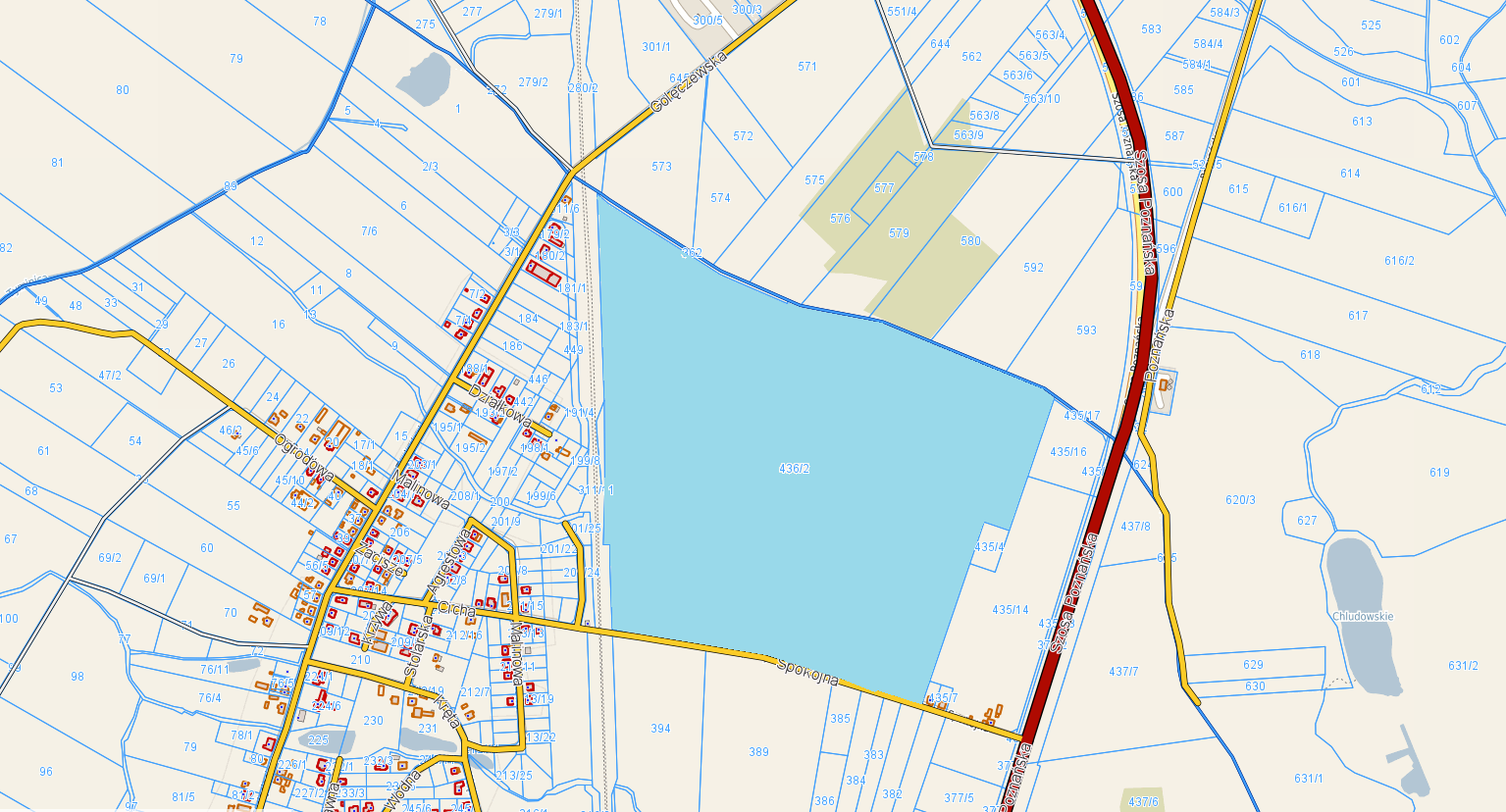 Więcej informacji w Wydziale Gospodarki Nieruchomościami Urzędu Gminy Suchy Las, pokój nr 115, tel. 61 8926 267.DZIAŁKA NR 226 - JELONEKPOŁOŻENIE:          	- południowo - wschodnia część obrębu Jelonek, przy granicy 
z obrębem Suchy Las	- przy ul. Nektarowej, prostopadłej do ul. Obornickiej,POWIERZCHNIA:	- 0,5000 ha, 	- kształt prostokąta o wymiarach 50x100 m, MPZP:	- brak planu miejscowego,	- w sąsiedztwie obiekty usługowe oraz ogródki działkowe, OPIS GRUNTU:	- grunty orne klasy IVa, 	- teren niezabudowany, porośnięty zielenią wysoką,MEDIA:	- przez działkę przebiega wodociąg,	- na działce zlokalizowane są dwa słupy energetyczne linii średniego napięcia,TYTUŁ WŁASNOŚCI:	- prawo własności nieruchomości przysługujące osobie prywatnej,- sprzedaż w drodze negocjacji z właścicielem.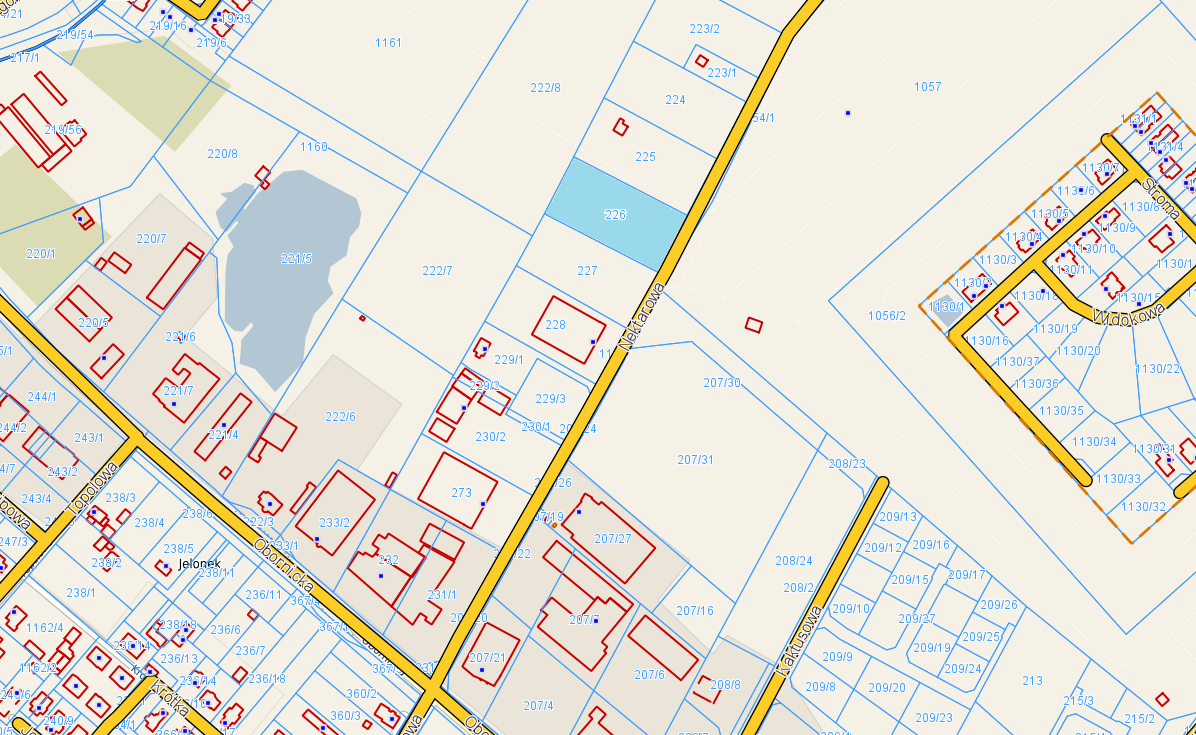 Więcej informacji w Wydziale Gospodarki Nieruchomościami Urzędu Gminy Suchy Las, pokój nr 115, tel. 61 8926 267.DZIAŁKA NR 799/16  - SUCHY LASPOŁOŻENIE:          	- południowa część obrębu Suchy Las, 	- przy ul. Zielnej,POWIERZCHNIA:	- 0,1838 ha, 	- kształt prostokąta o wym. ok 30x60 m, ze ściętymi narożnikami,MPZP:	- tereny obiektów produkcyjnych, składów i magazynów oraz zabudowy usługowej,	- tereny dróg publicznych dojazdowych – pas szer. 2 m od ul. Zielnej	- wskaźnik intensywności zabudowy – do 0,4; min. udział terenu biol. czynnego  – 25%,  wysokość zabudowy – 8/12 m,OPIS GRUNTU:	- grunty orne klasy IVa, 	- teren nieogrodzony i niezabudowany, porośnięty zielenią niską 
i wysokąMEDIA:	- sieć kanalizacyjna w ulicy Zielnej i wodociągowa przy północnej granicy,TYTUŁ WŁASNOŚCI:	- prawo własności nieruchomości przysługujące osobie prywatnej,- sprzedaż w drodze negocjacji z właścicielem.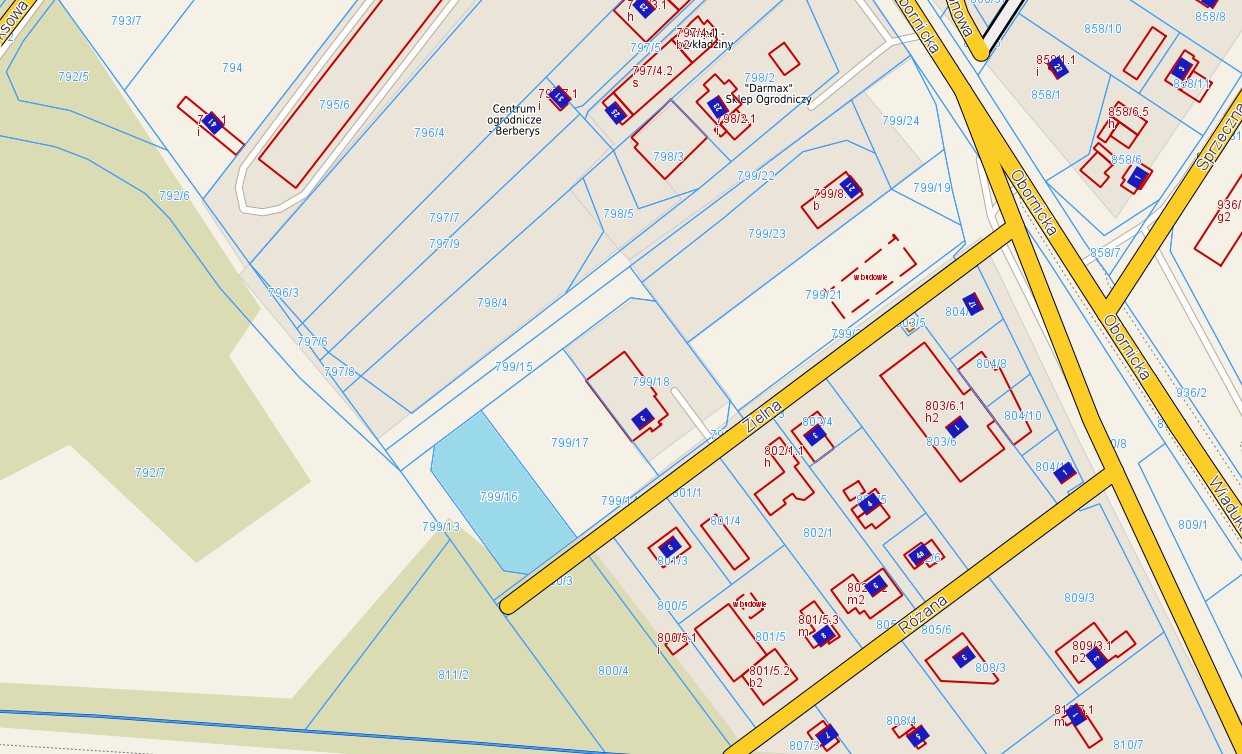 Więcej informacji w Wydziale Gospodarki Nieruchomościami Urzędu Gminy Suchy Las, pokój nr 115, tel. 61 8926 267.DZIAŁKA NR 811/2  - SUCHY LASPOŁOŻENIE:          	- południowa część obrębu Suchy Las, przy granicy z miastem Poznań	- przy ul. Zielnej,POWIERZCHNIA:	- 0,4622 ha, 	- kształt trójkąta (niemal równobocznego) o długość boku ok. 100 m,MPZP:	- tereny obiektów produkcyjnych, składów i magazynów lub zabudowy usługowej,	- wskaźnik intensywności zabudowy – do 0,4; min. udział terenu biol. czynnego  – 25%,  wysokość zabudowy – 8/12 m,OPIS GRUNTU:	- grunty orne klasy IVa, sady klasy IVa  i V,	- teren nieogrodzony i niezabudowany, porośnięty zielenią niską 
i wysokąMEDIA:	- sieć kanalizacyjna w ulicy Zielnej i wodociągowa przy północnej granicy, linia elektroenergetyczna wysokiego napięcia wzdłuż południowej granicy działkiTYTUŁ WŁASNOŚCI:	- prawo własności nieruchomości przysługujące osobie prywatnej,- sprzedaż w drodze negocjacji z właścicielem.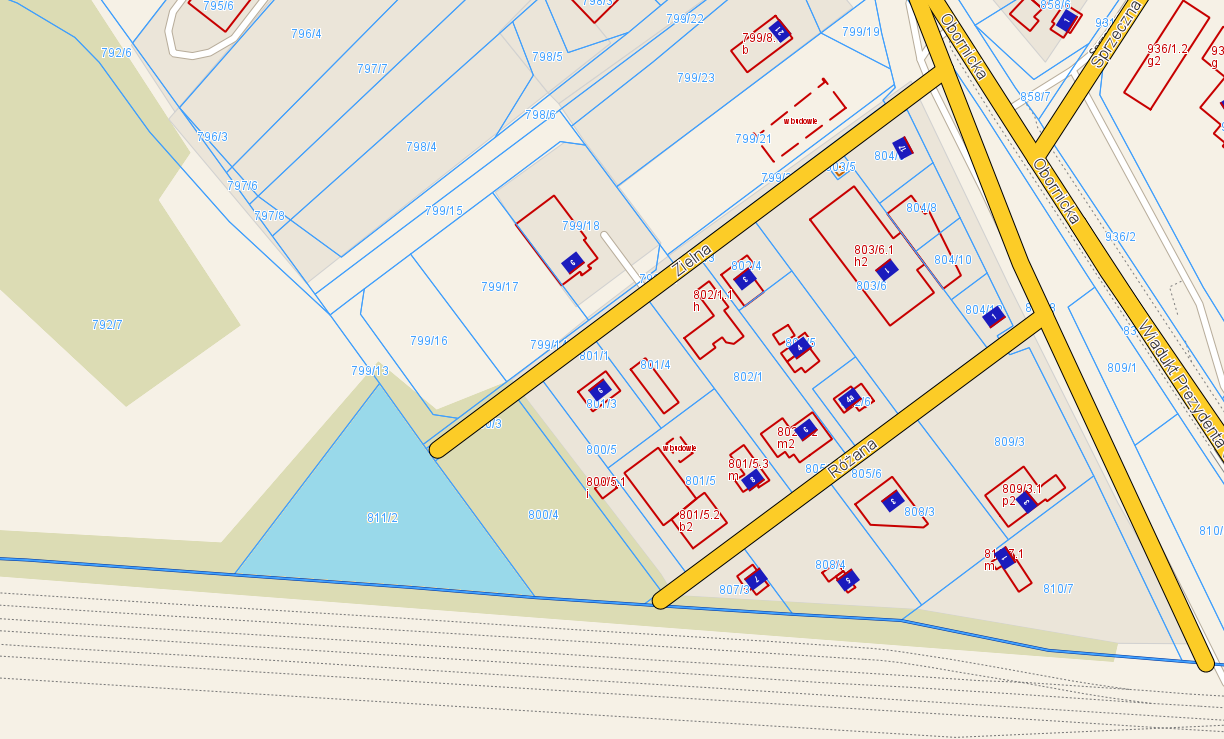 Więcej informacji w Wydziale Gospodarki Nieruchomościami Urzędu Gminy Suchy Las, pokój nr 115, tel. 61 8926 267.DZIAŁKA NR 117/2 - ZŁOTKOWOPOŁOŻENIE:          	- północna część obrębu Złotkowo, 	- rejon węzła Poznań Północ na drodze S11,	- w sąsiedztwie linia kolejowa nr 354 relacji Poznań – Piła,POWIERZCHNIA:	- 3,4026 ha (szczegóły dot. powierzchni do ustalenia z właścicielem),	- działka o nieregularnym kształcie, 	- max. długość ok. 290 m, max. szerokość ok. 190 m,MPZP:	- tereny obiektów produkcyjnych, składów i magazynów oraz tereny zabudowy usługowej, tereny zabudowy mieszkaniowej jednorodzinnej, tereny lasów,	- wskaźnik intensywności zabudowy – 0,1 – 0,4; min. pow. biologicznie czynna – 30%, max. wysokość budynków – do 10 m,OPIS GRUNTU:	- grunty orne klasy IVb, V, pastwiska klasy V, grunty zabudowane,-na obszarze działki znajdują się zewidencjonowane stanowiska archeologiczne podlegające ochronie,	- teren zabudowany budynkiem mieszkalnym oraz dwoma budynkami gospodarczymi,MEDIA:	- sieć teletechniczna, gazowa, wodociągowa i energetyczna,TYTUŁ WŁASNOŚCI:	- prawo własności nieruchomości przysługujące osobie prywatnej,- sprzedaż w drodze negocjacji z właścicielem.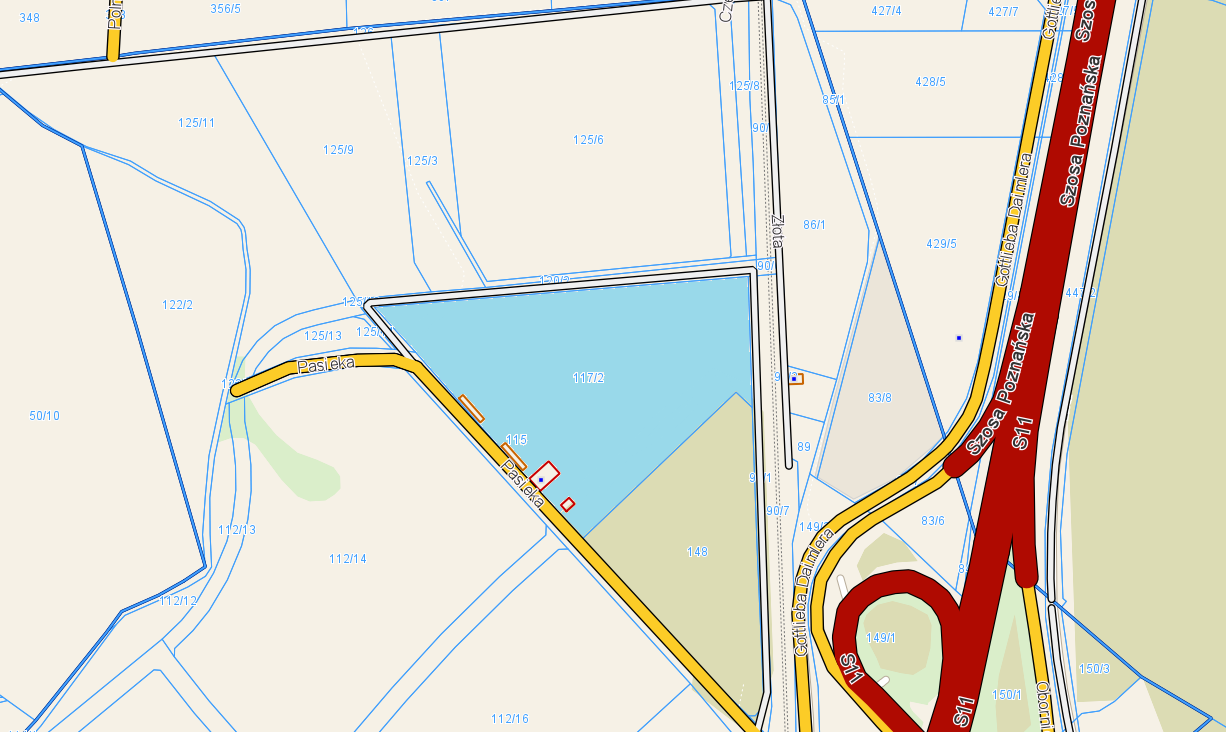 Więcej informacji w Wydziale Gospodarki Nieruchomościami Urzędu Gminy Suchy Las, pokój nr 115, tel. 61 8926 267.DZIAŁKA NR 83/8 - ZŁOTKOWOPOŁOŻENIE:          	- północna część obrębu Złotkowo, 	- rejon węzła Poznań Północ na drodze S11,	- przy ulicy Gottlieba Daimlera,	- w pobliżu linia kolejowa nr 354 relacji Poznań – Piła,POWIERZCHNIA:	- 1,0352 ha, 	- trójkątny kształt, długość ok. 170 m, szerokość ok. do 80 m,MPZP:	- tereny obiektów produkcyjnych, składów i magazynów oraz tereny zabudowy usługowej,	- częściowo teren dróg publicznych klasy dojazdowej,	- max. pow. zabudowy – 50 %, min. pow. biologicznie czynna – 30%, wysokość projektowanej zabudowy – do 12 m,OPIS GRUNTU:	- grunty orne klasy V,	- teren ogrodzony, występują nasadzenia – tuje i drzewa,	- na nieruchomości hale namiotowe z możliwością rozbiórki, MEDIA:	- sieć teletechniczna wzdłuż południowej granicy,	- sieć elektroenergetyczna wzdłuż torów kolejowych,TYTUŁ WŁASNOŚCI:	- prawo własności nieruchomości przysługujące osobie prywatnej,- sprzedaż w drodze negocjacji z właścicielem.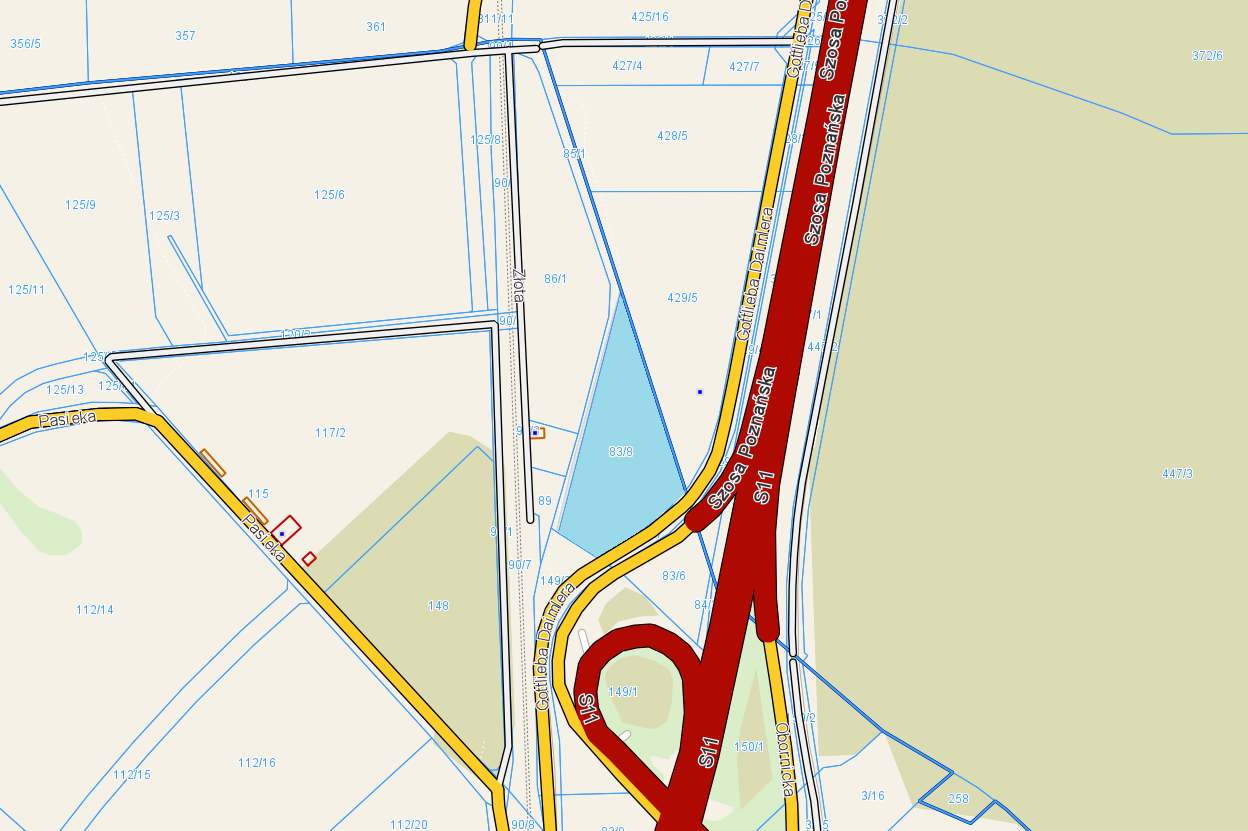  Więcej informacji w Wydziale Gospodarki Nieruchomościami Urzędu Gminy Suchy Las, pokój nr 115, tel. 61 8926 267.DZIAŁKA NR 89 - ZŁOTKOWOPOŁOŻENIE:          	- północna część obrębu Złotkowo, 	- rejon węzła Poznań Północ na drodze S11,	- w sąsiedztwie linia kolejowa nr 354 relacji Poznań – Piła,POWIERZCHNIA:	- 0,1000 ha, 	- kształt wielokąta, długość ok. 35 m, szerokość ok. 25 m,MPZP:	- tereny obiektów produkcyjnych, składów i magazynów oraz tereny zabudowy usługowej,	- wskaźnik intensywności zabudowy – do 0,5; min. pow. biologicznie czynna – 30%, wysokość projektowanej zabudowy – do 12 m,OPIS GRUNTU:	- grunty orne klasy V,	- teren nieogrodzony i niezabudowany,MEDIA:	- sieć teletechniczna przy zachodniej granicy,	- sieć elektroenergetyczna wzdłuż torów kolejowych,TYTUŁ WŁASNOŚCI:	- prawo własności nieruchomości przysługujące osobie prywatnej,- sprzedaż w drodze negocjacji z właścicielem.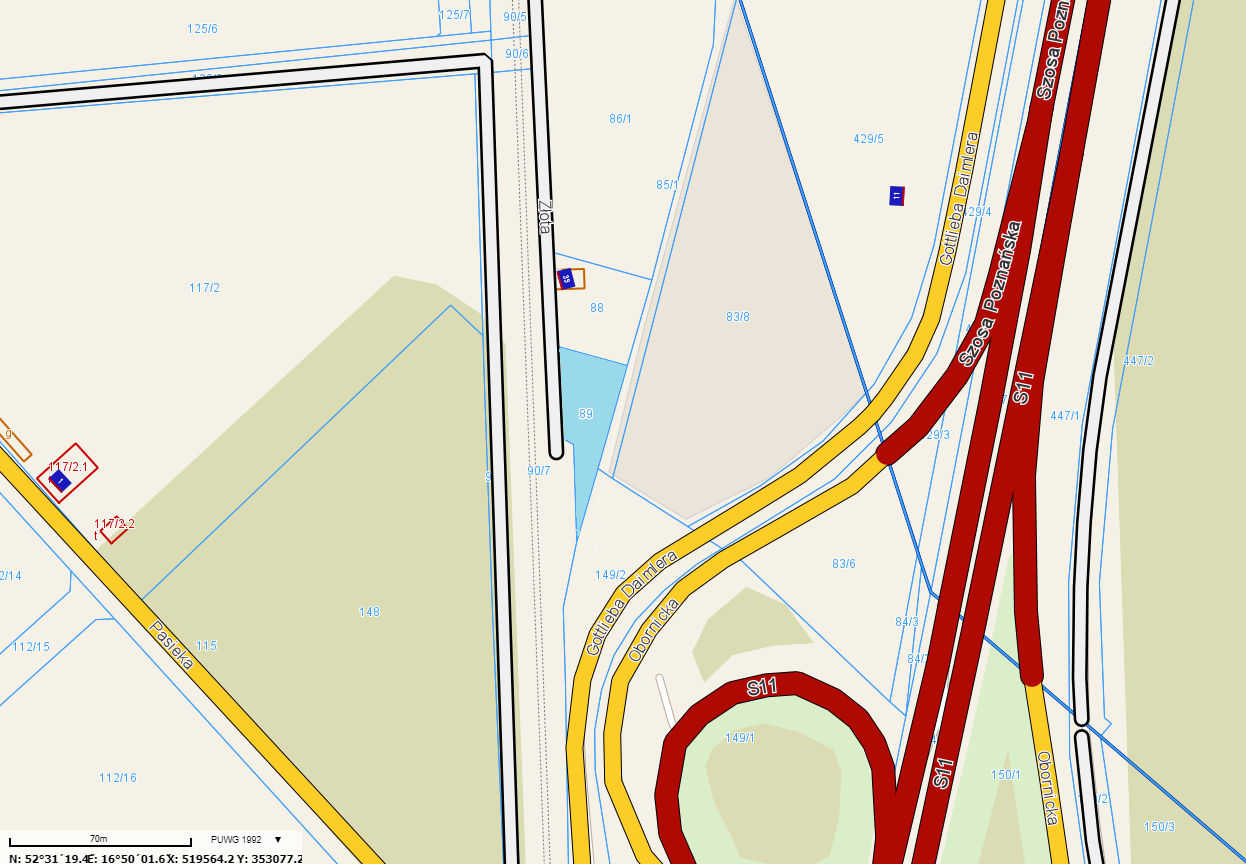 Więcej informacji w Wydziale Gospodarki Nieruchomościami Urzędu Gminy Suchy Las, pokój nr 115, tel. 61 8926 267.DZIAŁKI NR 34/9, 34/10 - ZŁOTKOWOPOŁOŻENIE:          	- południowa część obrębu Złotkowo, 	- przy ul. Obornickiej,POWIERZCHNIA:	- łączna powierzchnia działek – 2,9869 ha, 	- pas o długości ok. 430 m i szerokości ok. 75 m,MPZP:	- tereny aktywizacji gospodarczej,	- tereny komunikacji oraz tereny infrastruktury technicznej, 	- wysokość projektowanej zabudowy – do III kondygnacji (12,5 m), min. pow. biologicznie czynna – 30%, OPIS GRUNTU:	- grunty orne klasy IIIb, IVb, V, VI,	- teren nieogrodzony i niezabudowany,MEDIA:	- przez działkę nr 34/9 przebiega sieć teletechniczna, - na działce 34/10 zlokalizowany jest słup energetyczny,TYTUŁ WŁASNOŚCI:	- prawo własności nieruchomości przysługujące osobie prywatnej,- sprzedaż w drodze negocjacji z właścicielem.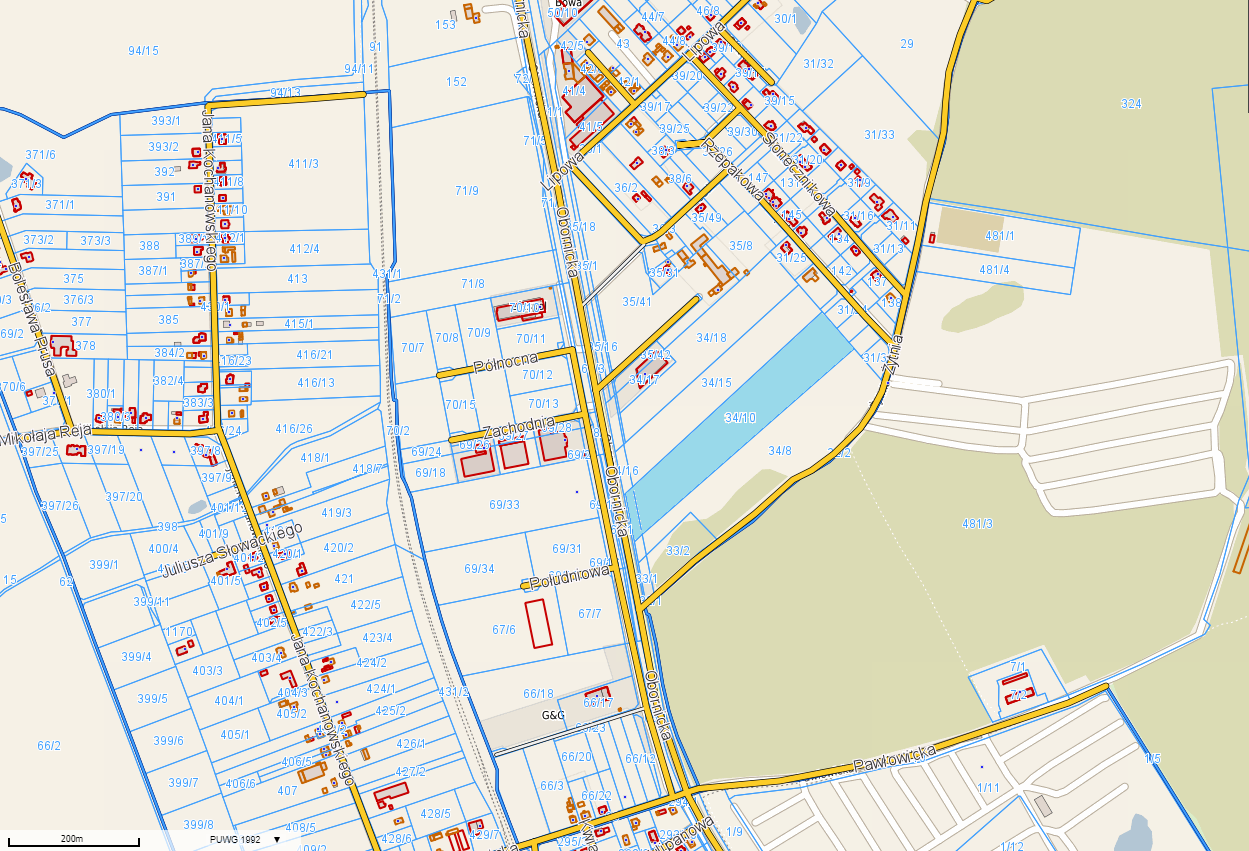 Więcej informacji w Wydziale Gospodarki Nieruchomościami Urzędu Gminy Suchy Las, pokój nr 115, tel. 61 8926 267.DZIAŁKI NR 34/8 i 33/2  - ZŁOTKOWOPOŁOŻENIE:          	- południowa część obrębu Złotkowo, 	- rejon ul. Żytniej i Obornickiej,POWIERZCHNIA:	- łączna powierzchni działek  - 4,4884 ha, 	- pas długości ok. 450 m i szerokości ok. 80 m,MPZP:	- tereny aktywizacji gospodarczej z usługami/las/tereny parkingu/ teren urządzeń elektroenergetycznych,	- lokalizacja budynków biurowych od ul. Obornickiej, dalej parking 		na potrzeby inwestora oraz obiekty produkcyjne, składy i magazyny,	- wysokość zabudowy – do 10 m,	- wjazd możliwy od strony ul. Obornickiej lub od ul. Żytniej na teren parkingu,OPIS GRUNTU:	- grunty orne klasy IIIb, IVb, V, VI oraz lasy V, 	- teren nieogrodzony i niezabudowany,MEDIA:	- napowietrzna linia elektroenergetyczna średniego napięcia wraz 
ze słupami,TYTUŁ WŁASNOŚCI:	- prawo własności nieruchomości przysługujące osobie prywatnej,- sprzedaż w drodze negocjacji z właścicielem.Więcej informacji w Wydziale Gospodarki Nieruchomościami Urzędu Gminy Suchy Las, pokój nr 115, tel. 61 8926 267.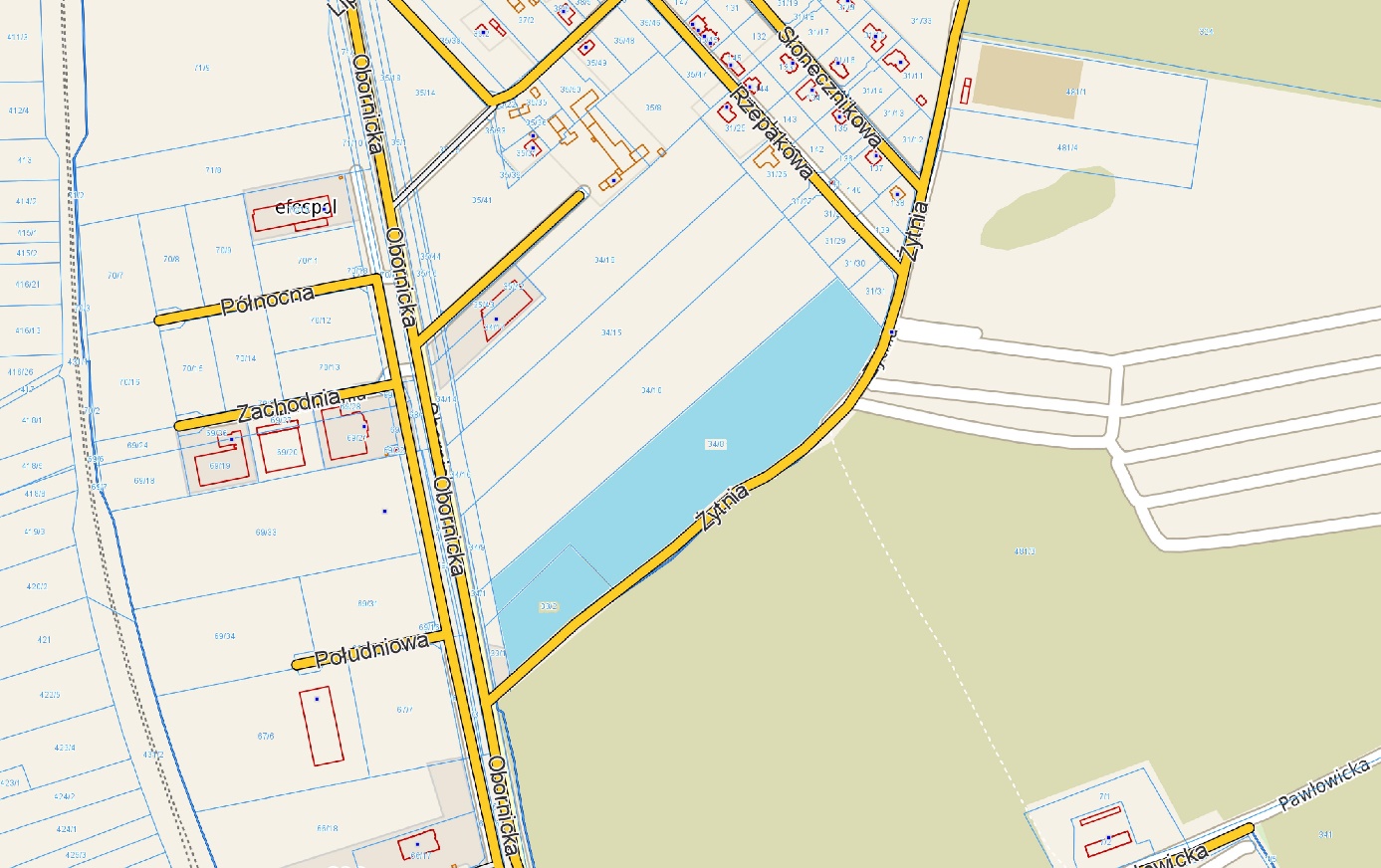 DZIAŁKA NR 86/1 - ZŁOTKOWOPOŁOŻENIE:          	- północna część obrębu Złotkowo, 	- rejon węzła Poznań Północ na drodze S11,	- przy zachodniej granicy linia kolejowa nr 354 relacji Poznań – Piła,POWIERZCHNIA:	- 1,3900 ha, 	- działka ma wydłużony kształt, długość ok. 285 m, szerokość ok. 50 m,MPZP:	- tereny obiektów produkcyjnych, składów i magazynów oraz tereny zabudowy usługowej,	- wskaźnik intensywności zabudowy – do 0,5; min. pow. biologicznie czynna – 30%; wysokość budynków – do 12 m,OPIS GRUNTU:	- grunty orne klasy V,	- teren niezabudowany i nieogrodzony,MEDIA:	- sieć teletechniczna, gazowa i wodociągowa przy północnej granicy,TYTUŁ WŁASNOŚCI:	- prawo własności nieruchomości przysługujące osobie prywatnej,- sprzedaż w drodze negocjacji z właścicielem.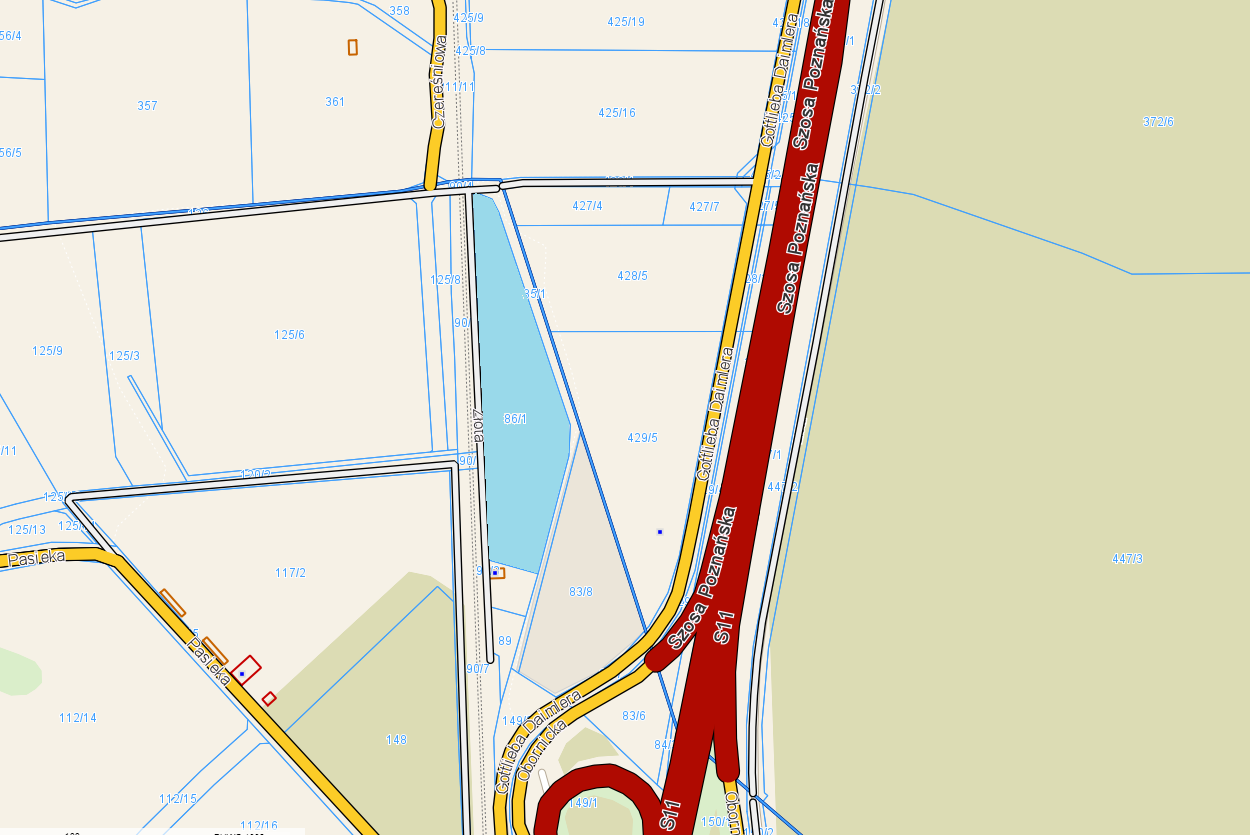 Więcej informacji w Wydziale Gospodarki Nieruchomościami Urzędu Gminy Suchy Las, pokój nr 115, tel. 61 8926 267.DZIAŁKI NR 276/41, 276/42, 276/43 – ZŁOTNIKIPOŁOŻENIE:          	- centralna część obrębu Złotniki, 	- rejon ulicy Obornickiej,	- w sąsiedztwie linia kolejowa nr 354 relacji Poznań – Piła,POWIERZCHNIA:	- 0,6594 ha (276/41), 0,6016 ha (276/42), 0,7187 ha (276/43),	- działki mają kształt prostokąta, MPZP:	- tereny obiektów produkcyjnych, składów i magazynów oraz zabudowy usługowej, w tym handlowej,	- max. pow. zabudowy – 45 %, min. udział pow. biologicznie czynnej – 20%,  wysokość zabudowy – do 15 m,OPIS GRUNTU:	- grunty orne klasy IVb, V, VI,	- teren nieogrodzony i niezabudowany,MEDIA:	- wzdłuż południowych granic działek przebiega sieć teletechniczna 
i rurociąg naftowy,TYTUŁ WŁASNOŚCI:	- prawo użytkowania wieczystego nieruchomości przysługujące osobie prawnej,	- możliwość nabycia pojedynczych działek lub łącznie z działką 
nr 276/44,- sprzedaż w drodze negocjacji z użytkownikiem wieczystym.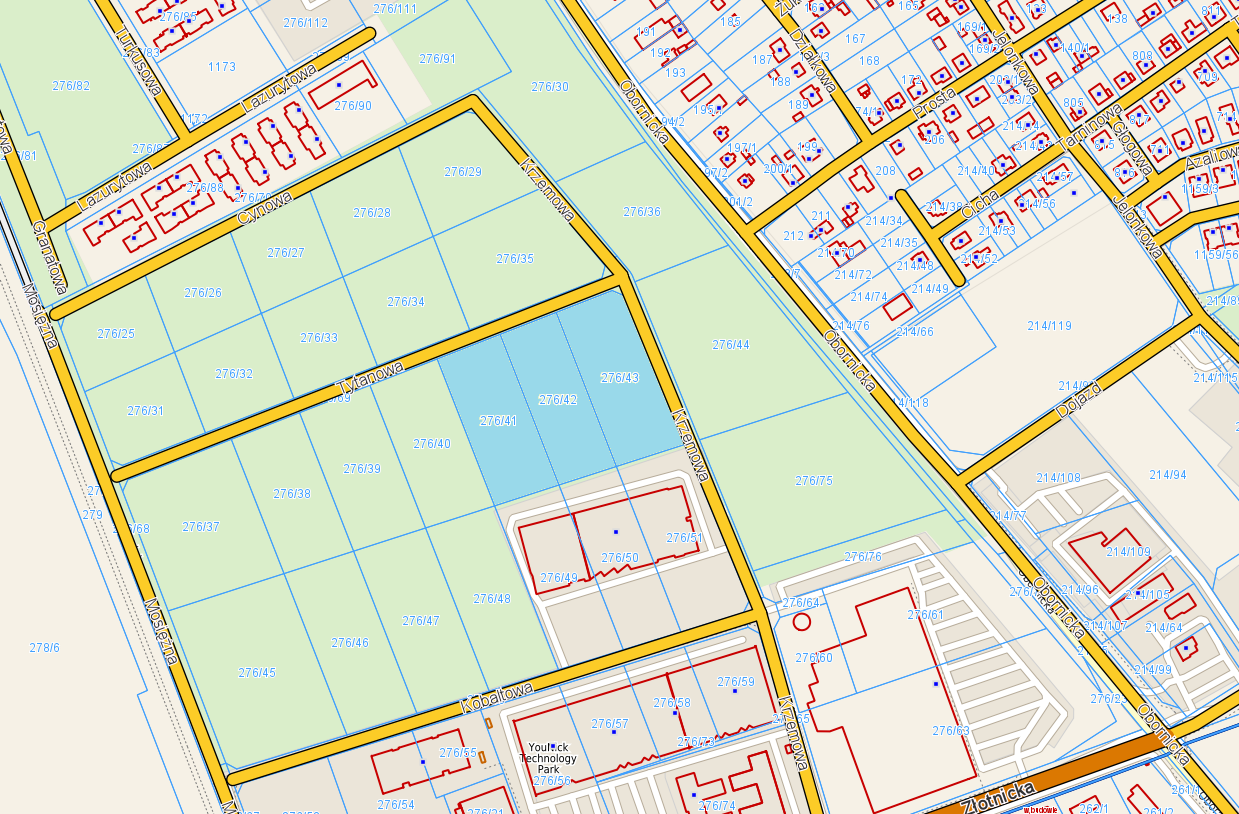 Więcej informacji w Wydziale Gospodarki Nieruchomościami Urzędu Gminy Suchy Las, pokój nr 115, tel. 61 8926 267.DZIAŁKA NR 276/44 – ZŁOTNIKIPOŁOŻENIE:          	- centralna część obrębu Złotniki, 	- przy ulicy Obornickiej,	- w sąsiedztwie linia kolejowa nr 354 relacji Poznań – Piła,POWIERZCHNIA:	- 1,3653 ha, działka ma kształt trapezu,MPZP:	- tereny obiektów produkcyjnych, składów i magazynów oraz zabudowy usługowej,	- tereny dróg publicznych dojazdowych - trójkąt widoczności,	- nieprzekraczalna linia zabudowy – 27 m od wschodniej granicy,	- wskaźnik zabudowy – do 0,45; min. pow. biologicznie czynna – 15%,  wysokość zabudowy – do 15 m (2 kondygnacje),OPIS GRUNTU:	- grunty orne klasy IVb, V,	- teren nieogrodzony i niezabudowany,MEDIA:	- we wschodniej części działki przebiega sieć teletechniczna, wodociągowa i kanalizacyjna,	- wzdłuż południowej granicy - sieć teletechniczna i rurociąg naftowy,TYTUŁ WŁASNOŚCI:	- prawo użytkowania wieczystego nieruchomości przysługujące osobie prawnej,	- możliwość nabycia łącznie z działkami 276/41-276/43,- sprzedaż w drodze negocjacji z użytkownikiem wieczystym.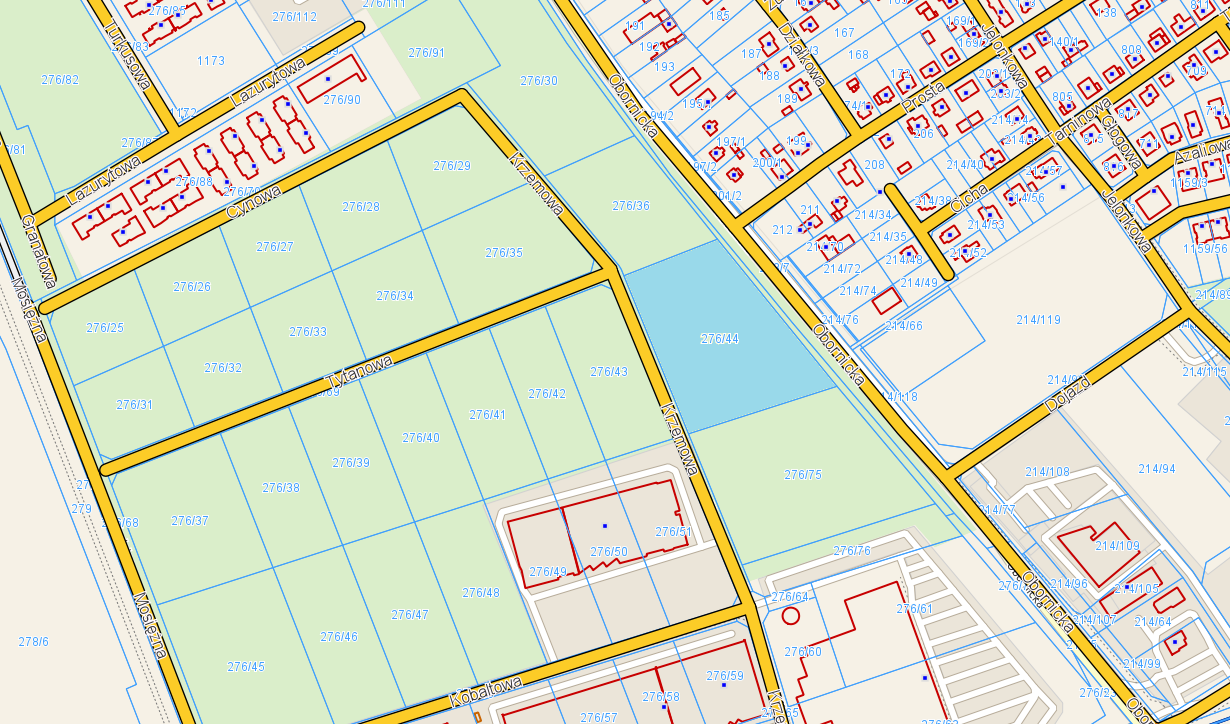 Więcej informacji w Wydziale Gospodarki Nieruchomościami Urzędu Gminy Suchy Las, pokój nr 115, tel. 61 8926 267.